LATVIJAS REPUBLIKA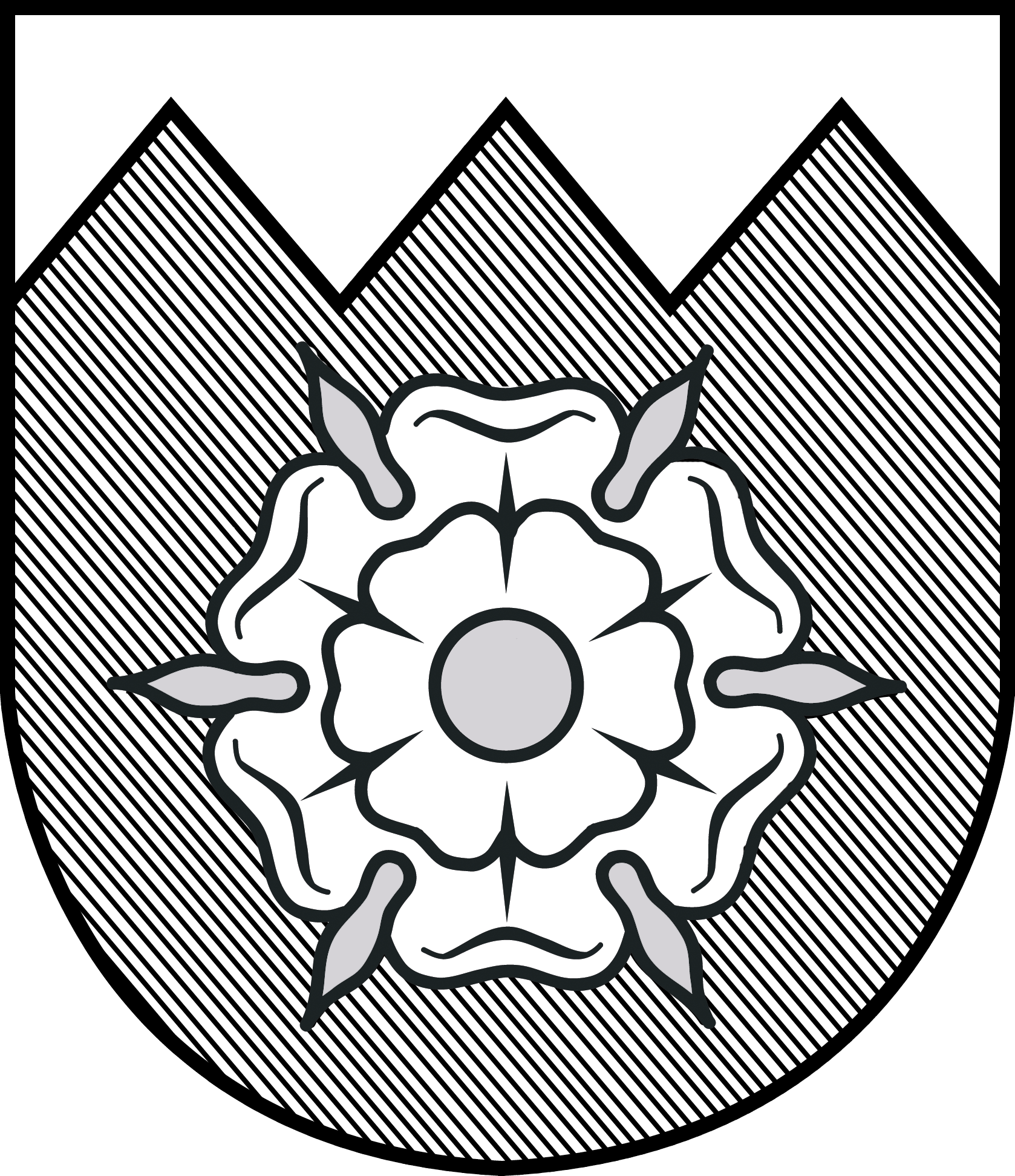 TUKUMA  NOVADA  DOME                               TERITORIĀLĀS ATTĪSTĪBAS KOMITEJASĒDES DARBA KĀRTĪBATukumā2015.gada 11.jūnijā										plkst.15:30										Nr.61. Par saistošo noteikumu „Par grozījumiem Tukuma novada Domes 23.10.2014. saistošajos noteikumos Nr.20 „Par nekustamā īpašuma nodokli Tukuma novadā”” apstiprināšanu.Ziņo: M.Pole2.Par finansējumu pašvaldības noteikto prioritāšu īstenošanai.Ziņo: L.Dzalbe3. Par Tukuma pilsētas pensionāru biedrības projekta līdzfinansēšanu.Ziņo: A.Šēlunda4. Par Janas Miķelsones iesniegumu. Nav publicējamsZiņo: V.Bērzājs5. Par Mārītes Zutes iesniegumu par plānoto koģenerācijas staciju Tumes pagastā (iekļauts darba kārtībā pēc deputātes D.Staķes lūguma). Nav publicējamsKomitejas priekšsēdētājs								I.Zariņš Projekts...§.Par saistošo noteikumu „Par grozījumiem Tukuma novada Domes 23.10.2014. saistošajos noteikumos Nr.20 „Par nekustamā īpašuma nodokli Tukuma novadā”” apstiprināšanuIesniegt apstiprināšanai Domei šādu lēmuma projektu:1. Apstiprināt saistošos noteikumus Nr.... „Par grozījumiem Tukuma novada Domes 23.10.2014. saistošajos noteikumos Nr.20 „Par nekustamā īpašuma nodokli Tukuma novadā”” (pievienoti).2. Saistošos noteikumus Nr....... „Par grozījumiem Tukuma novada Domes 23.10.2014. saistošajos noteikumos Nr.20 „Par nekustamā īpašuma nodokli Tukuma novadā”” triju darba dienu laikā pēc to parakstīšanas nosūtīt atzinuma sniegšanai Vides aizsardzības un reģionālās attīstības ministrijai elektroniskā veidā parakstītu ar drošu elektronisko parakstu, kas satur laika zīmogu.3. Noteikt, ka saistošie noteikumi Nr..... „Par grozījumiem Tukuma novada Domes 23.10.2014. saistošajos noteikumos Nr.20 „Par nekustamā īpašuma nodokli Tukuma novadā”” stājas spēkā nākamajā dienā pēc to pilna teksta publicēšanas Domes bezmaksas informatīvajā izdevumā „Tukuma Laiks”.4. Saistošos noteikumus Nr...... „Par grozījumiem Tukuma novada Domes 23.10.2014. saistošajos noteikumos Nr.20 „Par nekustamā īpašuma nodokli Tukuma novadā””:4.1. publicēt Tukuma novada Domes bezmaksas informatīvajā izdevumā       „Tukuma Laiks”;4.2. publicēt pašvaldības tīmekļa vietnē www.tukums.lv;4.3. izvietot pieejamā vietā Domes ēkā un pagastu pārvaldēs.Nosūtīt:-VARAM - el-Adm.nod.-Fin. Nod.-Īp.nod.-pag. pārv.-Soc. dien._____________________________________Sagatavoja Juridiskā nodaļa (M.Pole)Saistošo noteikumu „Par grozījumiem Tukuma novada Domes 23.10.2014. saistošajos noteikumos Nr.20 „Par nekustamā īpašuma nodokli Tukuma novadā”” paskaidrojuma rakstsAPSTIPRINĀTI								ar Tukuma novada Domes ______                                                                                                                      lēmumu (prot. Nr.__,__.§.) SAISTOŠIE NOTEIKUMITukumā2015.gada__._______                                                                              Nr.(prot. Nr.__.___.§.)Par grozījumiem Tukuma novada Domes 23.10.2014. saistošajos noteikumos Nr.20 „Par nekustamā īpašuma nodokli Tukuma novadā”								Izdoti saskaņā ar likuma „Par pašvaldībām” 14.panta trešo daļu, 43.panta trešo daļu un 46.pantu un likuma „Par nekustamā īpašuma nodokli” 1.panta otrās daļas 9.1punktu, 3.panta 1.4daļu, 2.panta astoto prim daļu, 5.panta ceturto daļu un Pārejas noteikumu 63.punktu.Izdarīt Tukuma novada Domes 23.10.2014. saistošajos noteikumos Nr.20 ”Par nekustamā īpašuma nodokli Tukuma novadā” (turpmāk – noteikumi) šādus grozījumus: papildināt noteikumu juridisko pamatojumu ar likuma „Par nekustamā īpašuma nodokli” 5.panta ceturto daļu;papildināt noteikumus ar 41. punktu šādā redakcijā: “41. Nodokļa maksātājiem, kuri ir saimnieciskas darbības veicēji, nodokļa atvieglojumi piešķirami saskaņā ar Komisijas 2013. gada 18. decembra Regulu (ES) Nr. 1407/2013 par Līguma par Eiropas Savienības darbību107. un 108. panta piemērošanu de minimis atbalstam (Eiropas Savienības Oficiālais Vēstnesis, 2013. gada 24. decembris, Nr. L 352/1) (turpmāk - Komisijas regula Nr. 1407/2013), ievērojot, ka:41.1. atbalstu nekustamā īpašuma nodokļu atvieglojuma veidā nevar piemērot, ja nodokļu maksātājam ar tiesas spriedumu ir pasludināts maksātnespējas process vai ar tiesas spriedumu tiek īstenots tiesiskās aizsardzības process, vai ar tiesas lēmumu tiek īstenots ārpustiesas tiesiskās aizsardzības process, tam uzsākta bankrota procedūra, piemērota sanācija vai mierizlīgums vai tā saimnieciskā darbība ir izbeigta;41.2. de minimis atbalstu piešķir, ievērojot Komisijas regulas Nr. 1407/2013 1.panta 1.punktā, minētos nozaru un darbības ierobežojumus;41.3. saņemto atbalstu var apvienot ar citu atbalsta programmu vai individuālā atbalsta projekta ietvaros saņemto de minimis atbalstu, nepārsniedzot Komisijas regulas Nr. 1407/2013 3.panta 2.punktā noteiktos ierobežojumus triju fiskālo gadu periodā viena vienota uzņēmuma līmenī. Viens vienots uzņēmums atbilst Komisijas Regulas Nr. 1407/2013 2.panta 2.punktā, noteiktajai “viena vienota uzņēmuma” definīcijai;41.4. ja nodokļu maksātājs, kuram piemēro atbalstu nodokļu atvieglojuma veidā, darbojas arī nozarēs, kas minētas Komisijas regulas Nr. 1407/2013 1.panta 1.punkta “a”, “b” vai “c” apakšpunktā, tas nodrošina šo nozaru darbību vai izmaksu nodalīšanu no tām darbībām, kurām piešķirts de minimis atbalsts nodokļu atvieglojuma veidā.41.5. Lēmumu par atbalsta piešķiršanu saskaņā ar Komisijas regulu Nr. 1407/2013 var pieņemt līdz šīs regulas darbības beigām, t.i., līdz 2021.gada 30.jūnijam.”papildināt noteikumus ar 5.5.apakšpunktu šādā redakcijā:„5.5. Nodokļu maksātāju kategorijām, kuri ir saimnieciskās darbības veicēji un pretendē uz nekustamā īpašuma nodokļa atvieglojumiem, iesniedzot iesniegumu par nodokļa atvieglojuma piešķiršanu, iesniegumam jāpievieno ar Ministru kabineta 2014.gada 2.decembra noteikumiem Nr.740 “De minimis atbalsta uzskaites un piešķiršanas kārtība un uzskaites veidlapu paraugi” apstiprināto uzskaites veidlapu par saņemto de minimis atbalstu”.                                                     LATVIJAS REPUBLIKA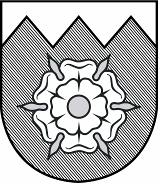        TUKUMA  NOVADA  DOMEReģistrācijas  Nr.90000050975Talsu ielā 4, Tukumā, Tukuma novadā, LV-3101, tālrunis 63122707, fakss 63107243, mobilais tālrunis 26603299, 29288876www.tukums.lv      e-pasts: dome@tukums.lv         APSTIPRINĀTIar Tukuma novada Domes       23.10.2014.lēmumu (prot.Nr. 12,2.§.).Ar grozījumiem, kas izdarīti ar Tukuma novada Domes lēmumu:__.___2015.(prot.Nr.__.__.§.),SAISTOŠIE NOTEIKUMITukumā2014.gada 23.oktobrī					                                                          Nr.20(prot.Nr.12, 2.§.)Par nekustamā īpašuma nodokli Tukuma novadāIzdoti saskaņā ar likuma „Par pašvaldībām” 14.panta trešo daļu, 43.panta trešo daļu un 46.pantu un likuma „Par nekustamā īpašuma nodokli” 1.panta otrās daļas 9.1punktu, 3.panta 1.4daļu, 2.panta astoto prim daļu, 5.panta ceturto daļu un Pārejas noteikumu 63.punktu.1. Saistošie noteikumi nosaka kārtību, kādā Tukuma novada administratīvajā teritorijā var piešķirt nekustamā īpašuma nodokļa atvieglojumus atsevišķām maksātāju kategorijām, kā tiek klasificētas vidi degradējošās būves, sagruvušas un cilvēku drošību apdraudošas būves, kā arī nosaka nekustamā īpašuma nodokļa maksāšanas kārtību un nekustamā īpašuma nodokļa maksāšanas paziņojumu piespiedu izpildes termiņu.2. Atvieglojumu saņēmēji ir fiziskas vai juridiskas personas, kuru īpašumā, valdījumā vai lietošanā ir nekustamais īpašums Tukuma novadā. Nekustamā īpašuma nodokļa atvieglojumus piešķir personām, kurām par viena nekustamā īpašuma objektu (tā daļu) aprēķinātā nekustamā īpašuma nodokļa apmērs taksācijas gadā pārsniedz 14,29 euro (minimālais ierobežojums neattiecas uz maznodrošinātām personām).3. Ja nodokļu maksātājam ir tiesības saņemt atvieglojumus saskaņā ar likumu „Par nekustamā īpašuma nodokli” un Tukuma novada Domes ........ saistošajiem noteikumiem Nr...  „Par nekustamā īpašuma nodokli Tukuma novadā” uz vairākiem nosacījumiem, atvieglojumu piešķir par vienu – personai vislabvēlīgāko nosacījumu.4. Nodokļa maksātājiem, kuriem ir nekustamā īpašuma nodokļa parāds Tukuma novada pašvaldībai, nodokļa atlaide netiek piešķirta (neattiecas uz saistošo noteikumu 11.1.apakšpunktu). 41. Nodokļa maksātājiem, kuri ir saimnieciskas darbības veicēji, nodokļa atvieglojumi piešķirami saskaņā ar Komisijas 2013. gada 18. decembra Regulu (ES) Nr. 1407/2013 par Līguma par Eiropas Savienības darbību107. un 108. panta piemērošanu de minimis atbalstam (Eiropas Savienības Oficiālais Vēstnesis, 2013. gada 24. decembris, Nr. L 352/1) (turpmāk - Komisijas regula Nr. 1407/2013), ievērojot, ka:41.1. atbalstu nekustamā īpašuma nodokļu atvieglojuma veidā nevar piemērot, ja nodokļu maksātājam ar tiesas spriedumu ir pasludināts maksātnespējas process vai ar tiesas spriedumu tiek īstenots tiesiskās aizsardzības process, vai ar tiesas lēmumu tiek īstenots ārpustiesas tiesiskās aizsardzības process, tam uzsākta bankrota procedūra, piemērota sanācija vai mierizlīgums vai tā saimnieciskā darbība ir izbeigta;41.2. de minimis atbalstu piešķir, ievērojot Komisijas regulas Nr. 1407/2013 1.panta 1.punktā, minētos nozaru un darbības ierobežojumus;41.3. saņemto atbalstu var apvienot ar citu atbalsta programmu vai individuālā atbalsta projekta ietvaros saņemto de minimis atbalstu, nepārsniedzot Komisijas regulas Nr. 1407/2013 3.panta 2.punktā noteiktos ierobežojumus triju fiskālo gadu periodā viena vienota uzņēmuma līmenī. Viens vienots uzņēmums atbilst Komisijas Regulas Nr. 1407/2013 2.panta 2.punktā, noteiktajai “viena vienota uzņēmuma” definīcijai;41.4. ja nodokļu maksātājs, kuram piemēro atbalstu nodokļu atvieglojuma veidā, darbojas arī nozarēs, kas minētas Komisijas regulas Nr. 1407/2013 1.panta 1.punkta “a”, “b” vai “c” apakšpunktā,  tas nodrošina šo nozaru darbību vai izmaksu nodalīšanu no tām darbībām, kurām piešķirts de minimis atbalsts nodokļu atvieglojuma veidā.41.5. Lēmumu par atbalsta piešķiršanu saskaņā ar Komisijas regulu Nr. 1407/2013 var pieņemt līdz šīs regulas darbības beigām jeb līdz 2021. gada 30. jūnijam.Ar grozījumiem, kas izdarīti ar Tukuma novada Domes ___.____.2015.lēmumu (prot.Nr.__,___.. §.)5. Atvieglojuma piešķiršanas pamats, kārtējam taksācijas gadam, ir motivēts maksātāja iesniegums, kurā norādīts (neattiecas uz saistošo noteikumu 11.1.apakšpunktu):5.1. maksātāja vārds, uzvārds, personas kods / nosaukums, reģistrācijas numurs;5.2. maksātāja dzīvesvietas adrese/ juridiskā adrese;5.3. īpašuma atrašanās vieta;5.4. pievienots atvieglojuma saņemšanas nosacījuma apliecinošs dokuments;5.5. Nodokļu maksātāju kategorijām, kuri ir saimnieciskās darbības veicēji un pretendē uz nekustamā īpašuma nodokļa atvieglojumiem, iesniedzot iesniegumu par nodokļa atvieglojuma piešķiršanu, iesniegumam jāpievieno ar Ministru kabineta 2014.gada 2.decembra noteikumiem Nr.740 “De minimis atbalsta uzskaites un piešķiršanas kārtība un uzskaites veidlapu paraugi” apstiprināto uzskaites veidlapu par saņemto de minimis atbalstu.Ar grozījumiem, kas izdarīti ar Tukuma novada Domes ___.____.2015.lēmumu (prot.Nr.__,___.. §.)	6. Iesniegumi par nodokļa atvieglojuma piešķiršanu no taksācijas gada 1.janvāra iesniedzami Tukuma novada pašvaldībā līdz taksācijas gada 1.jūlijam. Iesniedzot dokumentus pēc 1.jūlija, atvieglojumi tiek piemēroti no nākamā mēneša. 7. Nodokļu maksātājiem atvieglojuma piešķiršanai saskaņā ar šo saistošo noteikumu 11.3., 11.4. un 11.5.apakšpunktu jāiesniedz:7.1. motivēts iesniegums par nekustamā īpašuma nodokļa atvieglojumu, norādot īpašuma kadastra numuru;7.2. Tukuma novada Būvvaldē apstiprināta tāme par veiktajiem ieguldījumiem;7.3. akts par ēku un būvju nodošanu ekspluatācijā.8. Nodokļu maksātājiem atvieglojuma piešķiršanai saskaņā ar šo saistošo noteikumu 11.6., 11.7. un 11.8.apakšpunktu jāiesniedz:8.1. motivēts iesniegums par nekustamā īpašuma nodokļa atvieglojumu, norādot īpašuma kadastra numuru;8.2. uzņēmuma vadītāja parakstīts apliecinājums, ka ražošanas ēkās ir saglabāta ražošana/uzņēmums veic pasažieru pārvadājumus/uzņēmums centralizēti piegādā siltumenerģiju un dzeramo ūdeni un saglabātas darbavietas;8.3. izziņa no Valsts ieņēmumu dienesta par vidējo strādājošo skaitu.9. Nodokļa atvieglojumus 11.1. un 11.2.apakšpunktā minētajām personām aprēķina Domes Īpašumu nodaļa, bet par 11.3. - 11.19.apakšpunktos minēto atvieglojumu piešķiršanu lēmumu pieņem Dome.10. 11.10, 11.12, 11.13, 11.14.apakšpunktos minētie atvieglojumi tiek piešķirti, ja saņemts iesniegums, kam pievienota inventarizācijas lietas kopija, kurā norādītas telpas, kuras tiek izmantotas attiecīgajam komercdarbības veidam.11. Nekustamā īpašuma nodokļa atvieglojumi tiek piešķirti:11.1. nodokļa maksātājiem, kuriem pašvaldība piešķīrusi maznodrošinātas personas (ģimenes) statusu - 70 % apmērā no aprēķinātās nodokļu summas par to periodu, kurā nodokļu maksātājs atbilst maznodrošinātās personas (ģimenes) statusam, attiecībā uz dzīvojamām mājām neatkarīgi no tā, vai tās ir vai nav sadalītas dzīvokļu īpašumos, dzīvojamo māju daļām, telpu grupām nedzīvojamās ēkās, kuru funkcionālā izmantošana ir dzīvošana, un tām piekritīgo zemi, dzīvojamo māju palīgēkām, ja tās netiek izmantotas saimnieciskās darbības veikšanai;11.2. nodokļa maksātājiem, ģimenēs, kurās aug bērns-invalīds un 1. un 2.grupas invalīdiem par nekustamo īpašumu attiecībā uz dzīvojamām mājām neatkarīgi no tā, vai tās ir vai nav sadalītas dzīvokļu īpašumos, dzīvojamo māju daļām, telpu grupām nedzīvojamās ēkās, kuru funkcionālā izmantošana ir dzīvošana, un tām piekritīgo zemi, dzīvojamo māju palīgēkām, ja tās netiek izmantotas saimnieciskās darbības veikšanai, ja tajā ir reģistrēta nodokļa maksātāja dzīvesvieta un personai nav citu nekustamu īpašumu, nodokļa summa šim īpašumam samazināma par 50%;11.3. nodokļa maksātājiem, kuri iepriekšējā taksācijas periodā ieguldījuši līdzekļus novada attīstībā (ūdensvada, kanalizācijas sistēmas izbūvē, ielu, ietvju izveidošanā vai labiekārtošanā ārpus piederošā īpašuma robežām) bez pašvaldības līdzfinansējuma:11.3.1. ne mazāk kā 1422,87 euro pirmajā gadā pēc objekta nodošanas ekspluatācijā nodokļu summa šim īpašuma samazināma par 25%;11.3.2. ne mazāk kā 7114,36 euro nodokļu summa samazināma:11.3.2.1. pirmajā gadā pēc objekta nodošanas ekspluatācijā nodokļu summa šim īpašumam samazināma par 50%,11.3.2.2. otrajā gadā pēc objekta nodošanas ekspluatācijā nodokļu summa šim īpašumam samazināma par 25%;11.3.3. ne mazāk kā 14228,72 euro nodokļu summa samazināma:11.3.3.1. pirmajā gadā pēc objekta nodošanas ekspluatācijā nodokļu summa šim īpašumam samazināma par 70%,11.3.3.2. otrajā gadā pēc objekta nodošanas ekspluatācijā nodokļu summa šim īpašumam samazināma par 50%,11.3.3.3. trešajā gadā pēc objekta nodošanas ekspluatācijā nodokļu summa šim īpašumam samazināma par 25%;11.3.4. ne mazāk kā 35571,79 euro nodokļu summa samazināma:11.3.4.1. pirmajā gadā pēc objekta nodošanas ekspluatācijā nodokļu summa šim īpašumam samazināma par 90%,11.3.4.2. otrajā gadā pēc objekta nodošanas ekspluatācijā nodokļu summa šim īpašumam samazināma par 70%,11.3.4.3. trešajā gadā pēc objekta nodošanas ekspluatācijā nodokļu summa šim īpašumam samazināma par 50%,11.3.4.4. ceturtajā gadā pēc objekta nodošanas ekspluatācijā nodokļu summa šim īpašumam samazināma par 25%;11.4. nodokļu maksātājiem, kuri iepriekšējā taksācijas periodā novadā palielinājuši jaunu daudzdzīvokļu dzīvojamo fondu un ieguldījuši līdzekļus bez pašvaldības līdzfinansējuma: 11.4.1. ne mazāk kā 142287,18 euro nodokļu summa samazināma:11.4.1.1. otrajā gadā pēc objekta nodošanas ekspluatācijā nodokļu summa šim īpašumam samazināma par 90%,11.4.1.2. trešajā gadā pēc objekta nodošanas ekspluatācijā nodokļu summa šim īpašumam samazināma par 70%,11.4.1.3. ceturtajā gadā pēc objekta nodošanas ekspluatācijā nodokļu summa šim īpašumam samazināma par 50%;11.4.2. ne mazāk kā 711435,90 euro nodokļu summa samazināma:11.4.2.1. otrajā gadā pēc objekta nodošanas ekspluatācijā nodokļu summa šim īpašumam samazināma par 90%,11.4.2.2. trešajā gadā pēc objekta nodošanas ekspluatācijā nodokļu summa šim īpašumam samazināma par 70%,11.4.2.3. ceturtajā gadā pēc objekta nodošanas ekspluatācijā nodokļu summa šim īpašumam samazināma par 50%,11.4.2.4. piektajā gadā pēc objekta nodošanas ekspluatācijā nodokļu summa šim īpašumam samazināma par 25%;11.4.3. ne mazāk kā 1422871,81 euro nodokļu summa samazināma:11.4.3.1. otrajā gadā pēc objekta nodošanas ekspluatācijā nodokļu summa šim īpašumam samazināma par 90%,11.4.3.2. trešajā gadā pēc objekta nodošanas ekspluatācijā nodokļu summa šim īpašumam samazināma par 90%,11.4.3.3. ceturtajā gadā pēc objekta nodošanas ekspluatācijā nodokļu summa šim īpašumam samazināma par 70%,11.4.3.4. piektajā gadā pēc objekta nodošanas ekspluatācijā nodokļu summa šim īpašumam samazināma par 50%,11.4.3.5. sestajā gadā pēc objekta nodošanas ekspluatācijā nodokļu summa šim īpašumam samazināma par 25%;11.5. nodokļa maksātājiem, kuri iepriekšējā taksācijas periodā renovējuši ēkas vai remontējuši ēkas fasādi Tukuma pilsētas vēsturiskajā centrā un tās aizsardzības zonā bez pašvaldības līdzfinansējuma:11.5.1. ne mazāk kā 1422,87 euro pirmajā gadā pēc remonta pabeigšanas nodokļu summa šim īpašuma samazināma par 25%;11.5.2. ne mazāk kā 7114,36 euro nodokļu summa samazināma:11.5.2.1. pirmajā gadā pēc objekta nodošanas ekspluatācijā nodokļu summa šim īpašumam samazināma par 50%,11.5.2.2. otrajā gadā pēc objekta nodošanas ekspluatācijā nodokļu summa šim īpašumam samazināma par 25%;11.5.3. ne mazāk kā 14228,72 euro nodokļu summa samazināma:11.5.3.1. pirmajā gadā pēc objekta nodošanas ekspluatācijā nodokļu summa šim īpašumam samazināma par 70%,11.5.3.2. otrajā gadā pēc objekta nodošanas ekspluatācijā nodokļu summa šim īpašumam samazināma par 50%,11.5.3.3. trešajā gadā pēc objekta nodošanas ekspluatācijā nodokļu summa šim īpašumam samazināma par 25%;11.5.4. ne mazāk kā 35571,79 euro nodokļu summa samazināma:11.5.4.1. pirmajā gadā pēc objekta nodošanas ekspluatācijā nodokļu summa šim īpašumam samazināma par 90%,11.5.4.2. otrajā gadā pēc objekta nodošanas ekspluatācijā nodokļu summa šim īpašumam samazināma par 70%,11.5.4.3. trešajā gadā pēc objekta nodošanas ekspluatācijā nodokļu summa šim īpašumam samazināma par 50%,11.5.4.4. ceturtajā gadā pēc objekta nodošanas ekspluatācijā nodokļu summa šim īpašumam samazināma par 25%;11.6. nodokļu maksātājiem:11.6.1. kuru īpašumā ir ražošanas ēkas (izņemot elektrības pārvades), ja tajās notiek pamatdarbība, ar noteikumu, ka uz taksācijas gada 30.jūniju ir saglabāta pamatdarbība un darba vietas ne mazāk kā 95% attiecībā pret iepriekšējo taksācijas gadu, nodokļa summa šim īpašumam samazināma par 25%;11.6.2. kuru īpašumā ir zeme, uz kuras veic lauksaimniecisko ražošanu, ja tajā notiek pamatdarbība, ar noteikumu, ka uz taksācijas gada 30.jūniju ir saglabāta pamatdarbība, darba samaksa uz vienu nodarbināto ir 70% no vidējās darba algas lauksaimniecības nozarē attiecībā pret iepriekšējo taksācijas gadu un ieņēmumi no lauksaimnieciskās ražošanas pēc Valsts ieņēmuma dienesta datiem ir ne mazāk par 355,72 euro uz katru lauksaimniecībā izmantojamās zemes hektāru, nodokļa summa šim īpašumam samazināma par 25%.”;11.7. nodokļu maksātājiem, kuri veic sabiedriskos pasažieru pārvadājumus ar noteikumu, ka uz taksācijas gada 30.jūniju ir saglabāta pamatdarbība un darba vietas ne mazāk kā 95% attiecībā pret iepriekšējo taksācijas gadu, nodokļa summa ar pasažieru pārvadāšanu tieši saistītam īpašumam samazināma par 25 %;11.8. nodokļa maksātājiem, kuri centralizēti piegādā siltumenerģiju un / vai dzeramā ūdens resursus iedzīvotājiem, nodokļa summa šim īpašumam samazināma par 70%. Ja īpašuma sastāvā ietilpst citas – ar siltumenerģiju un / vai dzeramā ūdens apgādi nesaistītas ēkas un būves, tad šīm ēkām un būvēm un proporcionāli aizņemtai zemes daļai atlaide netiek piemērota;11.9. nodokļa maksātājiem – fiziskām personām, kurām vienģimenes un divģimeņu dzīvojamo māju apbūvei paredzētie neapbūvēti zemesgabali piekļaujas projektētām pašvaldības ielām, kurām nav izbūvēts pagaidu segums, nodokļa summa šim īpašumam samazināma par 50%, ja viss zemes gabala lietošanas mērķis noteikts kā apbūves zeme;11.10. nodokļu maksātājiem, kuri nodrošina viesnīcu, sabiedriskās ēdināšanas pakalpojumu sniegšanu vai lauku tūrisma pakalpojumus, nodokļa summa samazināma 50% apmērā no nekustamā īpašuma nodokļa summas nekustamā īpašuma daļai, kas tiek izmantota attiecīgo pakalpojumu sniegšanai;11.11. nodokļu maksātājiem, kuri atver ražotnes Tukuma novadā ar ne mazāk par desmit darbiniekiem vai, kuri ražotnēs ik gadu palielina darba vietu skaitu ar ne mazāk par desmit darbiniekiem,  nodokļa summa šim īpašumam samazināma par 70%;11.12. nodokļu maksātājiem, kuri iznomā telpas un attiecīgi tai pieguļošo zemes īpašumu jaunizveidotam mazam vai vidējam uzņēmumam, kurā nodarbināti vairāk nekā pieci darbinieki un kuru deklarētā dzīvesvieta Tukuma novadā ir ne mazāk kā pusei darbinieku, nodokļa summa šim īpašumam samazināma pirmos piecus gadus par 90%. Ja tiek iznomāta tikai daļa no nekustamā īpašuma, nodokļa summa samazināma tikai šai nekustamā īpašuma daļai;11.13. nodokļu maksātājiem, kuri savu īpašumu nodevuši ilgāk kā divus gadus tādiem komercsantiem, kas nodarbojas ar bērnu un jauniešu interešu izglītību, kā arī sportisko sagatavošanu, nodokļa summa šim īpašumam samazināma par 50%. Ja tiek nodota tikai daļa no nekustamā īpašuma, nodokļa summa samazināma tikai šai nekustamā īpašuma daļai;11.14. nodokļu maksātājiem, kuri iznomā telpas un attiecīgi tai pieguļošo zemes īpašumu jaunizveidotam uzņēmumam vai uzņēmumam, kurš atbilst mikrouzņēmuma vai MVU komersanta statusam saskaņā ar Eiropas Komisijas 2008.gada 6.augusta regulas Nr.800/2008 pirmā pielikumā sniegto definīciju, un atbilst ražošanas uzņēmumam ar ne vairāk kā pieciem darbiniekiem, kuru deklarētā dzīvesvieta Tukuma novadā ir ne mazāk kā pusei darbinieku, uz vienu strādājošo gadā valsts budžetā iemaksā vismaz 1422,87 euro, nodokļa summa šim īpašumam samazināma par 50%. Ja tiek iznomāta tikai daļa no nekustamā īpašuma, nodokļa summa samazināma tikai šai nekustamā īpašuma daļai;11.15. krīzes skartajiem nodokļu maksātājiem – mikro, mazajiem vai vidējiem uzņēmumiem, kuru valdījumā vai īpašumā ir zeme/ēkas, kas pēc 2008.gada piecus gadus turpina strādāt novadā neatkarīgi no tā, ka krasi samazinājies apgrozījums, nekustamā īpašuma nodoklis samazināms 2014., 2015. un 2016.taksācijas gadā par 25%. Atvieglojumu piešķiršana neattiecas uz nekustamiem īpašumiem, kuri tiek iznomāti citiem komersantiem.11.16. nodokļu maksātājiem, kuru nekustamais īpašums saskaņā ar Tukuma novada teritorijas plānojumu atrodas upju applūstošajās teritorijās, nekustamā īpašuma nodoklis samazināms par 50 % zemei un 90% ēkām un būvēm. Ja applūstoša ir tikai daļa no nekustamā īpašuma, nodokļa summa samazināma tikai šai nekustamā īpašuma daļai;11.17. daudzdzīvokļu dzīvojamām mājām, kurās veikti energoefektivitātes pasākumi bez pašvaldības finansējuma, dzīvokļu īpašniekiem piešķirams NĪN atvieglojums (gan zemei, gan mājoklim):11.17.1. ne mazāk kā 1400,- euro pirmajā gadā pēc remonta pabeigšanas nodokļu summa šim īpašuma samazināma par 25%,11.17.2. ne mazāk 7000,- euro nodokļu summa samazināma:11.17.2.1. pirmajā gadā pēc objekta nodošanas ekspluatācijā nodokļu summa šim īpašumam samazināma par 50%,11.17.2.2. otrajā gadā pēc objekta nodošanas ekspluatācijā nodokļu summa šim īpašumam samazināma par 25%,11.17.3. ne mazāk kā 14000,- euro nodokļu summa samazināma:11.17.3.1. pirmajā gadā pēc objekta nodošanas ekspluatācijā nodokļu summa šim īpašumam samazināma par 70%,11.17.3.2. otrajā gadā pēc objekta nodošanas ekspluatācijā nodokļu summa šim īpašumam samazināma par 50%,11.17.3.3. trešajā gadā pēc objekta nodošanas ekspluatācijā nodokļu summa šim īpašumam samazināma par 25%,11.17.4. ne mazāk kā 35 000,- euro nodokļu summa samazināma:11.17.4.1. pirmajā gadā pēc objekta nodošanas ekspluatācijā nodokļu summa šim īpašumam samazināma par 90%,11.17.4.2. otrajā gadā pēc objekta nodošanas ekspluatācijā nodokļu summa šim īpašumam samazināma par 70%,11.17.4.3. trešajā gadā pēc objekta nodošanas ekspluatācijā nodokļu summa šim īpašumam samazināma par 50%,11.17.4.4. ceturtajā gadā pēc objekta nodošanas ekspluatācijā nodokļu summa šim īpašumam samazināma par 25%,11.17.5. ne mazāk kā 70 000,- euro nodokļu summa samazināma:11.17.5.1. pirmajā gadā pēc objekta nodošanas ekspluatācijā nodokļu summa šim īpašumam samazināma par 90%,11.17.5.2. otrajā gadā pēc objekta nodošanas ekspluatācijā nodokļu summa šim īpašumam samazināma par 90%,11.17.5.3. trešajā gadā pēc objekta nodošanas ekspluatācijā nodokļu summa šim īpašumam samazināma par 70%,11.17.5.4. ceturtajā gadā pēc objekta nodošanas ekspluatācijā nodokļu summa šim īpašumam samazināma par 50%,11.17.5.5. piektajā gadā pēc objekta nodošanas ekspluatācijā nodokļu summa šim īpašumam samazināma par 25%,11.17.6. ne mazāk kā 105 000,- euro nodokļu summa samazināma:11.17.6.1. pirmajā gadā pēc objekta nodošanas ekspluatācijā nodokļu summa šim īpašumam samazināma par 90%,11.17.6.2. otrajā gadā pēc objekta nodošanas ekspluatācijā nodokļu summa šim īpašumam samazināma par 90%,11.17.6.3. trešajā gadā pēc objekta nodošanas ekspluatācijā nodokļu summa šim īpašumam samazināma par 90%,11.17.6.4. ceturtajā gadā pēc objekta nodošanas ekspluatācijā nodokļu summa šim īpašumam samazināma par 70%,11.17.6.5. piektajā gadā pēc objekta nodošanas ekspluatācijā nodokļu summa šim īpašumam samazināma par 50%,11.17.6.6. sestajā gadā pēc objekta nodošanas ekspluatācijā nodokļu summa šim īpašumam samazināma par 25%,11.17.7. ne mazāk kā 140 000,- euro nodokļu summa samazināma:11.17.7.1. pirmajā gadā pēc objekta nodošanas ekspluatācijā nodokļu summa šim īpašumam samazināma par 90%,11.17.7.2. otrajā gadā pēc objekta nodošanas ekspluatācijā nodokļu summa šim īpašumam samazināma par 90%,11.17.7.3. trešajā gadā pēc objekta nodošanas ekspluatācijā nodokļu summa šim īpašumam samazināma par 90%,11.17.7.4. ceturtajā gadā pēc objekta nodošanas ekspluatācijā nodokļu summa šim īpašumam samazināma par 90%,11.17.7.5. piektajā gadā pēc objekta nodošanas ekspluatācijā nodokļu summa šim īpašumam samazināma par 70%,11.17.7.6. sestajā gadā pēc objekta nodošanas ekspluatācijā nodokļu summa šim īpašumam samazināma par 50%,11.17.7.7. septītajā gadā pēc objekta nodošanas ekspluatācijā nodokļu summa šim īpašumam samazināma par 25%;”;11.18. nodokļa maksātājiem, izmanto publiskām sporta aktivitātēm, nodokļa summa samazināma 90% apmērā no nekustamā īpašuma nodokļa summas nekustamā īpašuma daļai, kas tiek izmantota sporta aktivitātēm.11.19.  daudzdzīvokļu dzīvojamām mājām, kurās veikti ēkas energoefektivitātes pasākumi, piesaistot Eiropas savienības struktūrfondu līdzekļus, dzīvokļu īpašniekiem piešķirams nekustamā īpašuma nodokļa atvieglojums (gan zemei, gan mājoklim) uz 10 gadiem un nodokļa summa šajā periodā samazināma par 90%.12. Vidi degradējošu, sagruvušu vai cilvēku drošību apdraudošu būvi apliek ar nekustamā īpašuma nodokļa likmi 3 % apmērā no lielākās kadastrālās vērtības:1) būvei piekritīgās zemes kadastrālās vērtības;2) būves kadastrālās vērtības.Nekustamā īpašuma nodokli aprēķina ar nākamo mēnesi pēc būves klasificēšanas par vidi degradējošu, sagruvušu vai cilvēku drošību apdraudošu.13. Lēmumu par būves klasificēšanu par vidi degradējošu, sagruvušu vai cilvēku drošību apdraudošu vai lēmumu par attiecīga statusa atcelšanu būvei pieņem Tukuma novada būvvalde.14. Būvei piekritīgo zemes platību nosaka Tukuma novada būvvalde Ministru kabineta 2006.gada 20.jūnija noteikumu Nr.496 „Nekustamā īpašuma lietošanas mērķu klasifikācijas un nekustamā īpašuma lietošanas mērķu noteikšanas un maiņas kārtība” 27. un 28.punktā noteiktajā kārtībā.15. Maksāšanas paziņojumu par būvi, kas klasificēta kā vidi degradējoša, sagruvusi vai cilvēku drošību apdraudoša, nosūta nodokļu maksātājam viena mēneša laikā no dienas, kad administratīvais akts par būves klasificēšanu attiecīgajā kategorijā ir kļuvis neapstrīdams vai ir beidzies termiņš augstākās iestādes izdotā administratīvā akta, ar kuru atstāts spēkā sākotnējais lēmums, pārsūdzēšanai un tas nav pārsūdzēts.16. Nekustamā īpašuma nodokļa pārrēķinu par būvi likumā „Par nekustamā īpašuma nodokli” noteiktajā kārtībā veic, sākot ar nākamo mēnesi pēc lēmuma par šo noteikumu 13.punktā minētā būves statusa atcelšanu.17. Nekustamā īpašuma nodokli par daudzdzīvokļu dzīvojamo māju (tās daļu), kas ierakstīta zemesgrāmatā uz pašvaldības vārda, un pašvaldībai piederošo vai piekritīgo zemi, uz kuras šī māja atrodas, maksā pašvaldības daudzdzīvokļu dzīvojamā mājas (tās daļu):17.1. īrnieki un nomnieki, kuriem nomas līgumi slēgti ar pašvaldību vai tās pilnvaroto personu;personas, kuras īpašuma tiesības uz dzīvojamo māju (tās daļu) ieguvušas līdz                                                                                                                                                                                                                                                                                                                                                                                                                                                                                                                                                                                                                   dzīvojamās mājas privatizācijai;dzīvokļu īpašumu tiesiskie valdītāji (līdz nekustamā īpašuma reģistrēšanaizemesgrāmatā);personas, kuras faktiski lieto nekustamo īpašumu.18. Nekustamā īpašuma nodokļa maksāšanas paziņojumu piespiedu izpilde tiek veikta septiņu gadu laikā no nodokļa samaksas termiņa iestāšanās brīža.Domes priekšsēdētājs                   (personiskais paraksts) 		Ē.LukmansProjekts...§Par finansējumu pašvaldības noteikto prioritāšu īstenošanaiIesniegt izskatīšanai Finanšu  komitejai šādu lēmuma projektu:Pamatojoties uz Tukuma novada Domes 2015.gada 29.janvāra saistošo noteikumu Nr.1 „Par Tukuma novada pašvaldības 2015. gada pamatbudžetu un speciālo budžetu” 2.1. punktu (273 261 euro rezerves fonds), 9.punktu (Pašvaldības jaunās iniciatīvas pasākumiem (8.pielikums), Finanšu nodaļai plānot pie pašvaldības budžeta ieņēmumu palielināšanās pirms izdevumiem pašvaldību prioritāšu veikšanai) un budžeta paskaidrojuma raksta 4 sadaļu (ņemot vērā 2015.gada budžeta ieņēmumu prognozes palielināšanu par + 2,09%):1. piešķirt finansējumu pašvaldības noteikto prioritāšu īstenošanai 1.kārtai un finansējumu avārijas situācijas novēršanai 396 334 euro (sadalījums 1.pielikumā),2. pašvaldības institūciju un struktūrvienību vadītājiem nodrošināt papildus piešķirto finanšu līdzekļu izmantošanu atbilstoši noteiktajiem mērķiem un ievērojot normatīvajos aktos paredzētās procedūras to apgūšanas laikā (iepirkumu procedūru un cenu aptaujas organizēšanu, līgumu noslēgšanu u.c.),	3. Finanšu nodaļai asignējumus attiecīgajām pašvaldības institūcijām pārskaitīt pēc šī lēmuma 2.punktā minēto procedūru veikšanas.Nosūtīt:-attiecīgās pašvaldības institūcijas (izraksti)-Izglītības pārvalde (izglītības iestādes)-Fin. nod. (noraksts)____________________________________________Sagatavoja Ē.Lukmans  Izskatīts TAK un Finanšu komitejās. Pielikums																Tukuma novada Domes 02.07.2015.																lēmumam (prot.Nr...., .....§.)Projekts...§.Par Tukuma pilsētas pensionāru biedrības projekta līdzfinansēšanuIesniegt izskatīšanai Finanšu komitejai šādu lēmuma projektu:Tukuma novada Dome ir saņēmusi Tukuma pilsētas pensionāru biedrības (reģ.Nr.40008008197, juridiskā adrese: Talsu iela 4, Tukums, Tukuma novads, LV-3101) iesniegumu ar lūgumu atbalstīt piedalīšanos projektu konkursa un līdzfinansēt nodibinājuma „Borisa un Ināras Teterevu fonds” (turpmāk – Fonds) programmas „Nāc un dari! Tu vari!” projektu „Paaudžu radoša ilgtspējīga eiropeiska kulturāla sabiedrība Tukumā/ PRIEKS Tukumā/”.Projekta mērķis – paplašināt dažādu paaudžu sadarbības iespējas, kopīgi mācoties un  Projekta ieceres darbības laiks no 2015.gada 1.oktobra līdz 2016.gada 30.septembrim.Projekta rezultātā:Uzlabosies biedrības virtuves – nodarbību telpas tehniskais un vizuālais stāvoklis (veikts remonts, iegādātas mēbeles, sadzīves tehnika un trauki);Nostiprināta paaudžu sadarbība ar Tukuma 2.vidusskolu (lekcijas, iepazīšanās ar mūsdienu tehnikas iespējām, nodarbības izremontētā virtuvē, seminārs, kustību un dziesmu festivāls ar jauniešu līdzdalību);Iegādāti tērpi līnijdeju kolektīvam „Kamenes”.           Projekta kopējās izmaksas 7000,00 EUR, no tām 6300,00 EUR (90%) ir Fonda finansējums, 700,00 EUR (10%) Tukuma pilsētas pensionāru biedrības līdzfinansējums.          Tukuma pensionāru biedrība lūdz Tukuma novada Domei piešķirt 700,00 EUR projekta līdzfinansēšanai.Atbalstīt Tukuma pilsētas pensionāru biedrības dalību nodibinājuma „Borisa un Ināras Teterevu fonds” (turpmāk – Fonds) programmas „Nāc un dari! Tu vari!” projektu konkursā.Projekta atbalsta gadījumā piešķirt Tukuma pilsētas pensionāru biedrībai nepieciešamo līdzfinansējumu 700,00 EUR no 2015.gada budžetā plānotajiem līdzekļiem projektu līdzfinansēšanai.Nosūtīt :-Finanšu nodaļai-Attīstības nodaļai-Kultūras, sporta un sabiedrisko attiecību nodaļai-Tukuma pilsētas pensionāru biedrībai_____________________________________________________Sagatavoja Attīstības nod. (I.Helmane)Paskaidrojuma raksta sadaļasNorādāmā informācija1. Projekta nepieciešamības pamatojums.Grozījumi Tukuma novada Domes 23.10.2014. saistošajos noteikumos Nr.20 „Par nekustamā īpašuma nodokli Tukuma novadā” nepieciešami, jo saskaņā ar Komisijas 2013.gada 18.decembra Regulu (ES) Nr. 1407/2013 par Līguma par Eiropas Savienības darbību 107. un 108. panta piemērošanu de minimis atbalstam (Eiropas Savienības Oficiālais Vēstnesis, 2013. gada 24. decembris, Nr. L 352/1) (turpmāk – Komisijas regula Nr. 1407/2013) nekustamā īpašuma nodokļa atvieglojuma noteikšana saimnieciskās darbības veicējiem ir kvalificējama kā valsts atbalsts un pašvaldībai jāievēro valsts atbalsta normas.2. Īss projekta satura izklāsts.Grozījumi paredz kārtību, kādā nekustamā īpašuma nodokļa atvieglojumi piešķirami saimnieciskās darbības veicējiem, ievērojot Komisijas regulas Nr.1407/2013 noteikumus.3. Informācija par plānoto projekta ietekmi uz pašvaldības budžetu.Projekts neietekmē pašvaldības budžetu. 4. Informācija par plānoto projekta ietekmi uz uzņēmējdarbības vidi pašvaldības teritorijā.Projekts uzņēmējdarbības vidi neietekmē.5. Informācija par administratīvajām procedūrām.Saimnieciskās darbības veicējiem, kas pretendē uz nekustamā īpašuma nodokļa atvieglojumiem, iesniegumam pašvaldībai turpmāk pievieno ar Ministru kabineta 2014.gada 2.decembra noteikumiem Nr.740 “De minimis atbalsta uzskaites un piešķiršanas kārtība un uzskaites veidlapu paraugi” apstiprināto uzskaites veidlapu par saņemto de minimis atbalstu.6. Informācija par konsultācijām ar privātpersonām.Konsultācijas ar privātpersonām, izstrādājot saistošos noteikumus, nav veiktas. Saistošo noteikumu projekts un tam pievienotais paskaidrojuma raksts pēc izskatīšanas Domes Teritoriālās attīstības komitejas sēdē publicēts pašvaldības mājaslapā internetā www.tukums.lv.InstitūcijaFINANSĒJUMS PAŠVALDĪBAS PRIORITĀTES NR.1 ĪSTENOŠANAIFINANSĒJUMS PAŠVALDĪBAS PRIORITĀTES NR.1 ĪSTENOŠANAIFINANSĒJUMS PAŠVALDĪBAS PRIORITĀTES NR.1 ĪSTENOŠANAIFINANSĒJUMS PAŠVALDĪBAS PRIORITĀTES NR.1 ĪSTENOŠANAIFINANSĒJUMS PAŠVALDĪBAS PRIORITĀTES NR.1 ĪSTENOŠANAIPiezīmesInstitūcijaPlānotais darbības objekts1.kārta (no budžeta grozījumiem – jūlijā)no izdevumiemneparedzētiem gadījumiem2.kārta (pie budžeta grozījumiem – oktobrī)Mērķmaksājumi un IT (budžeta grozījumos)KOPĀ finansējums 2015.gadā: 2016. gada pamatbudžetāPiezīmesIrlavas-Lestenes pagastu pārvaldeSporta halles grīdas seguma nomaiņa25 00025 000152416524110 000** precizējums pēc iepirkuma rezultātiemIrlavas PII „Cīrulītis”Nojumju sakārtošana atb. normatīvu prasībām15 00015000Irlavas vidusskolaAtsevišķu logu nomaiņa skolas ēdnīcā2 70010003700Sēmes-Zentenes pagastu pārvaldeZentenes kultūras nama remonts4 000400033 000 euro 2014.g. atlikums šim mērķimSēmes sākumskolaAtsevišķu logu nomaiņa3 9003900Slampes-Džūkstes pagastu pārvaldePienavas bibliotēkas pilnveide8 000500013000Zemgales vidusskolaIekšpagalma un gājēju celiņa bruģēšana15 0001000025000Slampes PII „Pienenīte”Koridora un kāpņu remonts17 00085017850Džūkstes pamatskolaVienas grupas telpu rekonstrukcija20 00035020350Tumes-Degoles pagastu pārvaldeKultūras nama jumta nomaiņa25 0002500025 000**Otrās daļās darbiTumes vidusskolaSporta zāles grīdas nomaiņa20 0008 000600034000Līdzekļu atjaunošana par sienas demontāžuPūres-Jaunsātu pagastu pārvaldePūres kultūras nama grīdas nomaiņa un pamatlīdzekļu iegāde10 0002950039500Pūres pamatskolaJaunsātu filiāles WC remonts20 00020000Pūres PII „Zemenīte”Ēkas aizmugures kāpņu remonts4 0004000PA „Tukuma novada Sociālais dienests”Aprīkojums telpām Dārzniecības 2A10 00010000Tukuma pilsētaSiltumtrases izbūve Jauntukumā30 00040 0008 00078000Jāņa ielas gājēju celiņš un apgaismojumsPII „Pasaciņa”Grupas telpu izbūve + pamatlīdzekļi20 0001681108022761PII „Vālodzīte”Atbalsta personāla telpu remonts+dokumentācijas sakārtošana112107 100648124791Kontroles akts + rotaļu laukumsTukuma Mūzikas skolaMācību telpas remonts1 00018002800Tukuma E.B.Upīša 1. pamatskolaStarpstāvu pārsegumi un WC remonts10 200887219072Tukuma 2.pamatskolaŽalūzijas aktu zālē un pamatlīdzekļi5 000828013280Tukuma Mākslas skolaTukuma 2.vidusskolaKlases telpas remonts7 3007 500337018170Tukuma vakara un neklātienes vidusskolaKāpņu telpas remonts7 7007700ĢimnāzijaAktu zāles remonts8 0002924737247Tukuma Sporta skolaSaimniecības un mācību pamatlīdzekļi3 0007 0001027020270Tukuma 3.pamatskolaVestibila remonts Lielā 1820 000670026700PII „Taurenītis”Bruģis, labiekārtošana 2 kārta16 000240018400PII „Pepija”Mācību pamatlīdzekļi4 0004000Tukuma muzejsAudēju darbnīcas elektroinstalācija, jaunās iniciatīvas pamatlīdzekļu iegāde392821433 30022401161114 000**Lietusūdens savākšana Durbes pilīTukuma kultūras namsSofitas 20 00020000MM skaņa + gaismas 3 kārta 34 150 euroTukuma novada Izglītības pārvaldeTelpu remontdarbi un pamatlīdzekļi3 00015004500KOPĀ:2855281107348340015018162984314 000